Закупка из одного источника № 2033020   Техобслуживание и ремонт принтеров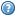 